Grocery List	for:	 	,_/_/		https://opendocs.com/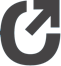 